Debreceni Egyetem Gazdaságtudományi Kar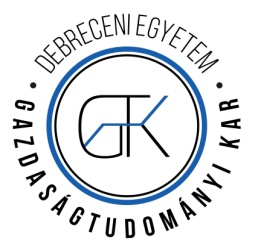 2014/15. tanév 1. félévIntézet neve: Közgazdaságtan IntézetSzak megnevezése: 	Nemzetközi gazd. alapszak 		Tagozat: LevelezőSzakirány megnevezése: Tantárgy neve, Neptun-kódja(i): Opcióértékelés (Kockázatkezelés), KTA60850LTantárgy óraszáma: 	1+2		kreditértéke: 4KA tantárgy előkövetelménye(i): A kurzus oktatói: Dr. Gáll Józsefegy. docens, IKgall.jozsef@inf.unideb.huIK épület I216Futó Juditegy. tanársegédfuto.judit@econ.unideb.huA kurzus célja:A hallgatók megismertetése néhány pénzügyi matematikai alapmodellel, elsősorban diszkrét és folytonos idejű opcióárazási modellekkel és kapcsolódó kérdésekkel, különös tekintettel a kockázatkezelésre, továbbá azok alkalmazásaival.A kurzus ütemezése, tananyagaFélévközi és vizsgakövetelményekAz írásbeli dolgozattal szerezhetik meg a gyakorlati jegyet a hallgatók, mely elméleti kérdéseket illetve gyakorlati feladatokat tartalmaz.Értékelés módjaÉrdemjegyek: 0-49% elégtelen, 50-59% elégséges, 60-69 % közepes, 70-84% jó, 85-100 jeles. (Az elért %-os eredmények esetén felső egészrészt veszünk.)A fenti ponthatároktól az előadó döntése esetén csak a hallgató javára történhet eltérés.Kötelező irodalomHull, J. C.: Opciók, határidős ügyletek és egyéb származtatott termékek, Panem-Prentice Hall, 1999.Ajánlott irodalomGáll J. és Pap Gy. (2010): Bevezetés a pénzügyi matematikába, Polygon, Szeged. Barczy M. és Gáll J. (2010): Pénzügyi matematika példatár II, Polygon, Szeged.Brealey-Myers (2005): Modern vállalati pénzügyek, Panem, Budapest.egyéb információkDebrecen, 2014. szeptember 15.										Gáll Józsefegyetemi docensA kurzussal és a követelmények teljesítésével kapcsolatos kérdésekben a Debreceni Egyetem Tanulmányi és Vizsgaszabályzata, illetve a Gazdaságtudományi Kar kiegészítései, valamint a Debreceni Egyetem Etikai Kódexe az irányadók.Hét, időpontMegnevezés (téma)Megnevezés (téma)Tananyagalkalom/napOpciós piacok, opciós szerződések (call, put, európai, amerikai), tényezők, korlatok az árakra, korai lehívás, put-call paritás.Opciós piacok, opciós szerződések (call, put, európai, amerikai), tényezők, korlatok az árakra, korai lehívás, put-call paritás.Hull: Opciós piacok, illetve A részvényopciós díjak jellemzői című fejezetek (6. 7. fejezet).alkalom/napDiszkrét idejű piacok, bináris fák, arbitrázsmentesség, teljesség, amerikai opciók árazása, numerikus kérdések bináris fákban.Diszkrét idejű piacok, bináris fák, arbitrázsmentesség, teljesség, amerikai opciók árazása, numerikus kérdések bináris fákban.Hull: Bevezetés a binomiális fák elméletébe, Numerikus eljárások című fejezetek (9., 15. fejezetek).alkalomFolytonos idejű modellek, Wiener folyamat, Ito folyamatok, Ito formula, a Black-Scholes piac és árazási formula, volatilitás és becslése, volatilitás mosoly, alternatív modellek. Folytonos idejű modellek, Wiener folyamat, Ito folyamatok, Ito formula, a Black-Scholes piac és árazási formula, volatilitás és becslése, volatilitás mosoly, alternatív modellek. Hull: A részvényárfolyamatok viselkedésének modellezése, A Black-Scholes elemzés című fejezetek (10, 11. fejezetek).alkalom/napGörögök és számításuk, stratégiák a piaci kockázat kezelésére, delta fedezet. ZH dolgozatok.Görögök és számításuk, stratégiák a piaci kockázat kezelésére, delta fedezet. ZH dolgozatok.Hull: A piaci kockázat kezelése, Numerikus eljárások című fejezetek (14., 15. fejezetek).alkalomfeladatmegoldásfeladatmegoldás